АДМИНИСТРАЦИЯ КРАСНОСЕЛЬКУПСКОГО РАЙОНАПОСТАНОВЛЕНИЕ«21» марта 2024 г.                                                                               № 98-Пс. КрасноселькупО внесении изменений в муниципальную программу муниципального округа Красноселькупский район Ямало-Ненецкого автономного округа«Управление муниципальным имуществом» В соответствии с решением Думы Красноселькупского района от 26.12.2023 № 248 «О внесении изменений в решение Думы Красноселькупского района «О бюджете Красноселькупского района на 2023 год и на плановый период 2024 и 2025 годов», решением Думы Красноселькупского района от 19.12.2023 № 239 «О бюджете Красноселькупского района на 2024 год и на плановый период 2025 и 2026 годов», в соответствии с порядком разработки и реализации муниципальных программ муниципального округа Красноселькупский район Ямало-Ненецкого автономного округа, утвержденным постановлением Администрации Красноселькупского района от 07.12.2021 № 51-П, руководствуясь Уставом муниципального округа Красноселькупский район Ямало-Ненецкого автономного округа, Администрация Красноселькупского района постановляет:1. Утвердить прилагаемые изменения, которые вносятся в муниципальную программу муниципального округа Красноселькупский район Ямало-Ненецкого автономного округа «Управление муниципальным имуществом», утвержденную постановлением Администрации Красноселькупского района от 20.12.2021 № 92-П.2. Опубликовать настоящее постановление в газете «Северный край» и разместить на официальном сайте муниципального округа Красноселькупский район Ямало-Ненецкого автономного округа.3. Настоящее постановление вступает в силу с момента его опубликования и в части объемов финансового обеспечения на 2023 год распространяется на правоотношения, возникшие  с 29 декабря 2023 года, а в части объемов финансового обеспечения на 2024 год распространяется на правоотношения, возникшие с 01 января 2024 года.Временно исполняющий полномочияГлавы Красноселькупского района                                              Д.В. ЛеменковПриложениеУТВЕРЖДЕНЫ постановлением Администрации Красноселькупского района от «21» марта 2024 г. № 98-ПИЗМЕНЕНИЯ, которые вносятся в муниципальную программу муниципального округа Красноселькупский район Ямало-Ненецкого автономного округа «Управление муниципальным имуществом», утвержденную постановлением Администрации Красноселькупского района от 20.12.2021 № 92-П1. Паспорт муниципальной программы изложить в следующей редакции: «».2. Структуру муниципальной программы изложить в следующей редакции:«УТВЕРЖДЕНАпостановлением АдминистрацииКрасноселькупского районаот «__» _______ 2024 года № _____СТРУКТУРАмуниципальной программы муниципального округа Красноселькупский район Ямало-Ненецкого автономного округа «Управление муниципальным имуществом»                                                                                                                                                               ».3. Приложение № 1 к муниципальной программе изложить в следующей редакции:«Приложение № 1.к муниципальной программе муниципального округа Красноселькупский район Ямало-Ненецкого автономного округа«Управление муниципальным имуществом»ХАРАКТЕРИСТИКА МЕРОПРИЯТИЙ муниципальной программы муниципального округа Красноселькупский район Ямало-Ненецкого автономного округа «Управление муниципальным имуществом»                                                                                                                                                                               ».4. Приложение № 1.1. к муниципальной программе изложить в следующей редакции:«Приложение № 1.1. к муниципальной программе муниципального округа Красноселькупский район Ямало-Ненецкого автономного округа "Управление муниципальным имуществом"5.	Приложение № 2.1. к муниципальной программе изложить в следующей редакции:«Приложение № 2.1.к муниципальной программе муниципального округа Красноселькупский район Ямало-Ненецкого автономного округа«Управление муниципальным имуществом»ДЕТАЛИЗИРОВАННЫЙ ПЕРЕЧЕНЬмероприятий муниципальной программы муниципального округа Красноселькупский район Ямало-Ненецкого автономного округа «Управление муниципальным имуществом»на 2023 год                                                                                             ».6. Муниципальную программу дополнить приложением № 2.2. следующего содержания:«Приложение № 2.2.к муниципальной программе муниципального округа Красноселькупский район Ямало-Ненецкого автономного округа«Управление муниципальным имуществом»ДЕТАЛИЗИРОВАННЫЙ ПЕРЕЧЕНЬмероприятий муниципальной программы муниципального округа Красноселькупский район Ямало-Ненецкого автономного округа «Управление муниципальным имуществом»на 2024 год».Куратор муниципальной программы муниципального округа Красноселькупский район Ямало-Ненецкого автономного округаКуратор муниципальной программы муниципального округа Красноселькупский район Ямало-Ненецкого автономного округаЗаместитель Главы Администрации Красноселькупского района по экономике и финансамЗаместитель Главы Администрации Красноселькупского района по экономике и финансамОтветственный исполнитель муниципальной программы муниципального округа Красноселькупский район Ямало-Ненецкого автономного округаОтветственный исполнитель муниципальной программы муниципального округа Красноселькупский район Ямало-Ненецкого автономного округаУправление муниципальным имуществом Администрации Красноселькупского районаУправление муниципальным имуществом Администрации Красноселькупского районаСоисполнители муниципальной программы муниципального округа Красноселькупский район Ямало-Ненецкого автономного округаСоисполнители муниципальной программы муниципального округа Красноселькупский район Ямало-Ненецкого автономного округа1. Администрация Красноселькупского района2. Управление жизнеобеспечения села Красноселькуп Администрации Красноселькупского района3. Администрация села Толька 4. Администрация села Ратта 1. Администрация Красноселькупского района2. Управление жизнеобеспечения села Красноселькуп Администрации Красноселькупского района3. Администрация села Толька 4. Администрация села Ратта Участники муниципальной программыУчастники муниципальной программы--Цель муниципальной программы муниципального округа Красноселькупский район Ямало-Ненецкого автономного округаЦель муниципальной программы муниципального округа Красноселькупский район Ямало-Ненецкого автономного округаОбеспечение эффективного управления и распоряжения муниципальным имуществом и земельным фондом Красноселькупского района.Обеспечение финансовой устойчивости хозяйственных обществ с долей участия муниципального округа Красноселькупский район Ямало-Ненецкого автономного округа.Обеспечение эффективного управления и распоряжения муниципальным имуществом и земельным фондом Красноселькупского района.Обеспечение финансовой устойчивости хозяйственных обществ с долей участия муниципального округа Красноселькупский район Ямало-Ненецкого автономного округа.НаправленияНаправления1. Развитие земельной реформы на территории Красноселькупского района1. Развитие земельной реформы на территории Красноселькупского районаНаправленияНаправления2. Обеспечение реализации муниципальной программы2. Обеспечение реализации муниципальной программыНаправленияНаправления3. Управление и распоряжение муниципальным имуществом3. Управление и распоряжение муниципальным имуществомСрок и этапы реализации муниципальной программы муниципального округа Красноселькупский район Ямало-Ненецкого автономного округаСрок и этапы реализации муниципальной программы муниципального округа Красноселькупский район Ямало-Ненецкого автономного округаСрок реализации 2022-2035 гг. I этап реализации 2022-2025 гг.II этап реализации 2026-2030 гг.Срок реализации 2022-2035 гг. I этап реализации 2022-2025 гг.II этап реализации 2026-2030 гг.Финансовое обеспечение муниципальной программы (тыс. руб.)Финансовое обеспечение муниципальной программы (тыс. руб.)Финансовое обеспечение муниципальной программы (тыс. руб.)Финансовое обеспечение муниципальной программы (тыс. руб.)Общий объем финансирования муниципальной программыВсего, в том числе:Всего, в том числе:859 001,265средства федерального бюджетасредства федерального бюджета0,000средства окружного бюджетасредства окружного бюджета342 179,000средства бюджета районасредства бюджета района516 822,265- в том числе по этапам реализации:I этап реализации 2022-2025 годыВсего, в том числе:Всего, в том числе:785 652,265средства федерального бюджетасредства федерального бюджета0,000средства окружного бюджетасредства окружного бюджета342 179,000средства бюджета районасредства бюджета района443 473,265-в том числе по годам:2022 годВсего, в том числе:Всего, в том числе:375 864,1172022 годсредства федерального бюджетасредства федерального бюджета0,0002022 годсредства окружного бюджетасредства окружного бюджета253 785,0002022 годсредства бюджета районасредства бюджета района122 079,1172023 годВсего, в том числе:Всего, в том числе:241 883,1482023 годсредства федерального бюджетасредства федерального бюджета0,0002023 годсредства окружного бюджетасредства окружного бюджета88 394,0002023 годсредства бюджета районасредства бюджета района153 489,1482024 годВсего, в том числе:Всего, в том числе:94 556,0002024 годсредства федерального бюджетасредства федерального бюджета0,0002024 годсредства окружного бюджетасредства окружного бюджета0,0002024 годсредства бюджета районасредства бюджета района94 556,0002025 годВсего, в том числе:Всего, в том числе:73 349,0002025 годсредства федерального бюджетасредства федерального бюджета0,0002025 годсредства окружного бюджетасредства окружного бюджета0,0002025 годсредства бюджета районасредства бюджета района73 349,000II этап реализации 2026-2030 годыВсего, в том числе:Всего, в том числе:73 349,000средства федерального бюджетасредства федерального бюджета0,000средства окружного бюджетасредства окружного бюджета0,000средства бюджета районасредства бюджета района73 349,00-в том числе по годам:2026 годВсего, в том числе:Всего, в том числе:73 349,0002026 годсредства федерального бюджетасредства федерального бюджета0,0002026 годсредства окружного бюджетасредства окружного бюджета0,0002026 годсредства бюджета районасредства бюджета района73 349,0002027 годВсего, в том числе:Всего, в том числе:0,0002027 годсредства федерального бюджетасредства федерального бюджета0,0002027 годсредства окружного бюджетасредства окружного бюджета0,0002027 годсредства бюджета районасредства бюджета района0,0002028 годВсего, в том числе:Всего, в том числе:0,0002028 годсредства федерального бюджетасредства федерального бюджета0,0002028 годсредства окружного бюджетасредства окружного бюджета0,0002028 годсредства бюджета районасредства бюджета района0,0002029 годВсего, в том числе:Всего, в том числе:0,0002029 годсредства федерального бюджетасредства федерального бюджета0,0002029 годсредства окружного бюджетасредства окружного бюджета0,0002029 годсредства бюджета районасредства бюджета района0,0002030 годВсего, в том числе:Всего, в том числе:0,0002030 годсредства федерального бюджетасредства федерального бюджета0,0002030 годсредства окружного бюджетасредства окружного бюджета0,0002030 годсредства бюджета районасредства бюджета района0,000Объём налоговых расходов -№ п/пНаименование структурного элемента муниципальной программы муниципального округа Красноселькупский район Ямало-Ненецкого автономного округаВсего за I этап/ единицы измерения показателя2022 год2023 год 2024 год 2025 год Всего за II этап/ единицы измерения показателя2026 год1234567891Муниципальная программа муниципального округа Красноселькупский район Ямало-Ненецкого автономного округа «Управление муниципальным имуществом»Муниципальная программа муниципального округа Красноселькупский район Ямало-Ненецкого автономного округа «Управление муниципальным имуществом»Муниципальная программа муниципального округа Красноселькупский район Ямало-Ненецкого автономного округа «Управление муниципальным имуществом»Муниципальная программа муниципального округа Красноселькупский район Ямало-Ненецкого автономного округа «Управление муниципальным имуществом»Муниципальная программа муниципального округа Красноселькупский район Ямало-Ненецкого автономного округа «Управление муниципальным имуществом»Муниципальная программа муниципального округа Красноселькупский район Ямало-Ненецкого автономного округа «Управление муниципальным имуществом»Муниципальная программа муниципального округа Красноселькупский район Ямало-Ненецкого автономного округа «Управление муниципальным имуществом»Муниципальная программа муниципального округа Красноселькупский район Ямало-Ненецкого автономного округа «Управление муниципальным имуществом»2Цель муниципальной программы №1: «Обеспечение эффективного управления и распоряжения муниципальным имуществом и земельным фондом Красноселькупского района»Цель муниципальной программы №1: «Обеспечение эффективного управления и распоряжения муниципальным имуществом и земельным фондом Красноселькупского района»Цель муниципальной программы №1: «Обеспечение эффективного управления и распоряжения муниципальным имуществом и земельным фондом Красноселькупского района»Цель муниципальной программы №1: «Обеспечение эффективного управления и распоряжения муниципальным имуществом и земельным фондом Красноселькупского района»Цель муниципальной программы №1: «Обеспечение эффективного управления и распоряжения муниципальным имуществом и земельным фондом Красноселькупского района»Цель муниципальной программы №1: «Обеспечение эффективного управления и распоряжения муниципальным имуществом и земельным фондом Красноселькупского района»Цель муниципальной программы №1: «Обеспечение эффективного управления и распоряжения муниципальным имуществом и земельным фондом Красноселькупского района»Цель муниципальной программы №1: «Обеспечение эффективного управления и распоряжения муниципальным имуществом и земельным фондом Красноселькупского района»2.1Показатель муниципальной программы №1.  Доля поступивших доходов от использования и распоряжения муниципального имущества%1001001001001001002.2Весовое значение показателя 1Х10,711113Цель муниципальной программы №2: «Обеспечение финансовой устойчивости хозяйственных обществ с долей участия муниципального округа Красноселькупский район Ямало-Ненецкого автономного округа»Цель муниципальной программы №2: «Обеспечение финансовой устойчивости хозяйственных обществ с долей участия муниципального округа Красноселькупский район Ямало-Ненецкого автономного округа»Цель муниципальной программы №2: «Обеспечение финансовой устойчивости хозяйственных обществ с долей участия муниципального округа Красноселькупский район Ямало-Ненецкого автономного округа»Цель муниципальной программы №2: «Обеспечение финансовой устойчивости хозяйственных обществ с долей участия муниципального округа Красноселькупский район Ямало-Ненецкого автономного округа»Цель муниципальной программы №2: «Обеспечение финансовой устойчивости хозяйственных обществ с долей участия муниципального округа Красноселькупский район Ямало-Ненецкого автономного округа»Цель муниципальной программы №2: «Обеспечение финансовой устойчивости хозяйственных обществ с долей участия муниципального округа Красноселькупский район Ямало-Ненецкого автономного округа»Цель муниципальной программы №2: «Обеспечение финансовой устойчивости хозяйственных обществ с долей участия муниципального округа Красноселькупский район Ямало-Ненецкого автономного округа»Цель муниципальной программы №2: «Обеспечение финансовой устойчивости хозяйственных обществ с долей участия муниципального округа Красноселькупский район Ямало-Ненецкого автономного округа»3.1Показатель муниципальной программы №2.  Доля поступивших доходов от использования и распоряжения муниципального имуществаЕд.4444443.2Весовое значение показателя 2Х00,300004Общий объём бюджетных ассигнований на реализацию муниципальной программы муниципального округа Красноселькупский район Ямало-Ненецкого автономного округа, в том числе:785 652,265375 864,117241 883,14894 556,00073 349,00073 349,00073 349,0004.1за счёт федерального бюджета 0,0000,0000,0000,0000,0000,0000,0004.2за счет окружного бюджета 342 179,000253 785,00088 394,0000,0000,0000,0000,0004.3за счет местного бюджета  443 473,265122 079,117153 489,14894 556,00073 349,00073 349,00073 349,0005Направление 1 «Развитие земельной реформы на территории Красноселькупского района»Направление 1 «Развитие земельной реформы на территории Красноселькупского района»Направление 1 «Развитие земельной реформы на территории Красноселькупского района»Направление 1 «Развитие земельной реформы на территории Красноселькупского района»Направление 1 «Развитие земельной реформы на территории Красноселькупского района»Направление 1 «Развитие земельной реформы на территории Красноселькупского района»Направление 1 «Развитие земельной реформы на территории Красноселькупского района»Направление 1 «Развитие земельной реформы на территории Красноселькупского района»5.1Весовое значение направления 1Х0,30,30,30,30,30,35.2Комплексы процессных мероприятийКомплексы процессных мероприятийКомплексы процессных мероприятийКомплексы процессных мероприятийКомплексы процессных мероприятийКомплексы процессных мероприятийКомплексы процессных мероприятийКомплексы процессных мероприятий5.3Показатель № 1.1 «Количество карт (планов) границ»шт.8888885.4Весовое значение показателя 1.1Х0,10,10,10,10,10,15.5Показатель № 1.2 «Количество земельных участков, прошедших государственный кадастровый учет»шт.4545454545455.6Весовое значение показателя 1.2Х0,10,10,10,10,10,15.7Показатель №1.3 «Количество цифровых топографических планов и координат пунктов ОМС»шт.6464646464645.8Весовое значение показателя 1.3Х0,10,10,10,10,10,15.9Комплекс процессных мероприятий 1 «Организация и проведение работ в отношении земельного фонда муниципального округа» всего тыс. руб., в том числе7 117,9541091,952632,0022697,0002 697,0002 697,0002 697,0005.10за счёт федерального бюджета0,0000,0000,0000,0000,0000,0000,0005.11за счет окружного бюджета0,0000,0000,0000,0000,0000,0000,0005.12за счет местного бюджета  7 117,9541091,952632,0022697,0002 697,0002 697,0002 697,0006Направление 2 «Обеспечение реализации муниципальной программы»Направление 2 «Обеспечение реализации муниципальной программы»Направление 2 «Обеспечение реализации муниципальной программы»Направление 2 «Обеспечение реализации муниципальной программы»Направление 2 «Обеспечение реализации муниципальной программы»Направление 2 «Обеспечение реализации муниципальной программы»Направление 2 «Обеспечение реализации муниципальной программы»Направление 2 «Обеспечение реализации муниципальной программы»6.1Весовое значение направления 2Х0,20,10,20,20,20,26.2Комплексы процессных мероприятийКомплексы процессных мероприятийКомплексы процессных мероприятийКомплексы процессных мероприятийКомплексы процессных мероприятийКомплексы процессных мероприятийКомплексы процессных мероприятийКомплексы процессных мероприятий6.3Показатель № 2.1 «Доля обращений граждан в Управление муниципальным имуществом, рассмотренных в установленные законодательством муниципального округа сроки, от общего количества обращений в Управление муниципальным имуществом»%1001001001001001006.4Весовое значение показателя 2.1Х0,20,10,20,20,20,26.5Комплекс процессных мероприятий 2 «Руководство в сфере установленных функций органов местного самоуправления» всего тыс. руб., в том числе:238 522,63254 309,32463 309,30871 046,00049 858,00049 858,00049 858,0006.6за счёт федерального бюджета0,0000,0000,0000,0000,0000,0000,0006.7за счет окружного бюджета0,0000,0000,0000,0000,0000,0000,0006.8за счет местного бюджета  238 522,63254 309,32463 309,30871 046,00049 858,00049 858,00049 858,0007.Направление 3 «Управление и распоряжение муниципальным имуществом»Направление 3 «Управление и распоряжение муниципальным имуществом»Направление 3 «Управление и распоряжение муниципальным имуществом»Направление 3 «Управление и распоряжение муниципальным имуществом»Направление 3 «Управление и распоряжение муниципальным имуществом»Направление 3 «Управление и распоряжение муниципальным имуществом»Направление 3 «Управление и распоряжение муниципальным имуществом»Направление 3 «Управление и распоряжение муниципальным имуществом»7.1Весовое значение направления 3Х0,50,30,50,50,50,57.2Комплексы процессных мероприятийКомплексы процессных мероприятийКомплексы процессных мероприятийКомплексы процессных мероприятийКомплексы процессных мероприятийКомплексы процессных мероприятийКомплексы процессных мероприятийКомплексы процессных мероприятий7.3Показатель № 3.1 Доля принятого к учету муниципального имущества района в реестре муниципальной собственности района к заявленному к учету в реестре муниципальной собственности района%1001001001001001007.4Весовое значение показателя 3.1Х0,30,10,30,30,30,37.5Показатель № 3.2 Доля выполненных мероприятий по государственной регистрации прав собственности района на объекты недвижимого имущества, в т.ч. земельные участки%1001001001001001007.6Весовое значение показателя 3.2Х0,10,10,10,10,10,17.7Показатель № 3.3 Доля объектов, прошедших оценку рыночной стоимости к заявленным объектам%1001001001001001007.8Весовое значение показателя 3.3Х0,10,10,10,10,10,17.9Показатель № 3.4 Количество приобретенных комплектов (мобильных) инвентарных зданий мини спортивных комплексов и лыжных базЕд.0100007.10Весовое значение показателя 3.4Х00,100007.11Комплекс процессных мероприятий 3 «Эффективное управление и распоряжение муниципальным имуществом» всего тыс. руб., в том числе:509 623,579320 462,841147 553,73820 813,00020 794,00020 794,00020 794,0007.12за счёт федерального бюджета0,0000,0000,0000,0000,0000,0000,0007.13за счет окружного бюджета342 179,000253 785,00088 394,0000,0000,0000,0000,0007.14за счет местного бюджета  167 444,57966 677,84159 159,73820 813,00020 794,00020 794,00020 794,0007.15Показатель №4.1 Коэффициент снижения уровня кредиторской задолженности хозяйственных обществ с долей участия муниципального округа Красноселькупский район Ямало-Ненецкого автономного округа к предыдущему отчетному периодуЕд.00,300007.16Комплекс процессных мероприятий 4 «Снижение кредиторской задолженности, эффективное использование муниципального имущества, снижение убытков от осуществления деятельности хозяйственных обществ с долей участия муниципального округа Красноселькупский район Ямало-Ненецкого автономного округа» всего тыс. руб., в том числе:30 388,0990,00030 388,0990,0000,0000,0000,0007.17за счёт федерального бюджета0,0000,0000,0000,0000,0000,0000,0007.18за счет окружного бюджета0,0000,0000,0000,0000,0000,0000,0007.19за счет местного бюджета  30 388,0990,00030 388,0990,0000,0000,0000,000N п/пНаименование комплекса процессных мероприятий, регионального проекта ( проекта Ямала, проекта Красноселькупского района), ответственного исполнителяХарактеристика (состав) мероприятияРезультат12341Направление 1 «Развитие земельной реформы на территории Красноселькупского района»Направление 1 «Развитие земельной реформы на территории Красноселькупского района»Направление 1 «Развитие земельной реформы на территории Красноселькупского района»2Комплекс процессных мероприятий «Организация и проведение работ в отношении земельного фонда муниципального округа» Мероприятие 1.1. Выполнение работ по координатному описанию с подготовкой карт (планов) границ населенных пунктов, мероприятия по определению территориальных зон и зон с особыми условиями использования, выполнение работ  по координатному описанию с подготовкой карт (планов) границ территориальных зон и зон с особыми условиями использованияКоличество полученных карт (планов) границ в 2022 году - 1 шт.Реализация мероприятия в 2023 году и плановом периоде не планируется.2Ответственный исполнитель (Управление муниципальным имуществом Администрации Красноселькупского района)Мероприятие 1.2. Выполнение кадастровых работ и постановка на государственный кадастровый учет земельных участков земель населенных пунктов района Количество земельных участков, прошедших государственный кадастровый учет в 2022 году - 70 шт.Планируемое количество земельных участков, прошедших государственный кадастровый учет в 2023 году- 50 шт.2Ответственный исполнитель (Управление муниципальным имуществом Администрации Красноселькупского района)Мероприятие 1.3. Выполнение работ по трансформированию цифровых топографических планов, ортофотопланов с. Толька, с. Красноселькуп, с. Ратта, с. Киккиакки и координат пунктов ОМС в систему координат ведения государственного кадастрового учета Количество цифровых топографических планов и координат пунктов ОМС в 2022 году- 64 шт.Реализация мероприятия в 2023 году и плановом периоде не планируется3Направление 2 «Обеспечение реализации муниципальной программы»Направление 2 «Обеспечение реализации муниципальной программы»Направление 2 «Обеспечение реализации муниципальной программы»4Комплекс процессных мероприятий «Руководство в сфере установленных функций органов местного самоуправления»Ответственный исполнитель (Управление муниципальным имуществом Администрации Красноселькупского района)Мероприятие 2.1. Обеспечение деятельности органов местного самоуправленияВ 2022 году произведена оплата услуг связи, выплата заработной платы, прочих денежных выплат персоналу.В 2023 году планируется:1. Повышение эффективности правового обеспечения юридически значимых действий, совершенных от имени ответственного исполнителя муниципальной программы, а также реализации обязательств, принятых ответственным исполнителем муниципальной программы в соответствии с заключенными договорами.2. Обеспечение высокого профессионального уровня юридической защиты интересов ответственного исполнителя муниципальной программы при рассмотрении споров в судебных и иных органах4Комплекс процессных мероприятий «Руководство в сфере установленных функций органов местного самоуправления»Ответственный исполнитель (Управление муниципальным имуществом Администрации Красноселькупского района)Мероприятие 2.2. Обеспечение деятельности органов местного самоуправления (иные выплаты)В 2022 году произведена оплата услуг связи, выплата заработной платы, прочих денежных выплат персоналу.В 2023 году планируется:1. Повышение эффективности правового обеспечения юридически значимых действий, совершенных от имени ответственного исполнителя муниципальной программы, а также реализации обязательств, принятых ответственным исполнителем муниципальной программы в соответствии с заключенными договорами.2. Обеспечение высокого профессионального уровня юридической защиты интересов ответственного исполнителя муниципальной программы при рассмотрении споров в судебных и иных органах5Направление 3 «Управление и распоряжение муниципальным имуществом»Направление 3 «Управление и распоряжение муниципальным имуществом»Направление 3 «Управление и распоряжение муниципальным имуществом»6Комплекс процессных мероприятий «Эффективное управление и распоряжение муниципальным имуществом»Ответственный исполнитель (Управление муниципальным имуществом Администрации Красноселькупского района)Мероприятие 3.1 «Содержание и обслуживание казны» Содержание движимого и недвижимого имущества, изготовление проектно-сметной документацииВ 2022 году исполнены контракты на: обязательное страхование гражданской ответственности владельцев транспортных средств, электроснабжение, оказание услуг по обращению с твердыми коммунальными отходами, услуги по горячему водоснабжению, услуги по теплоснабжению, услуги по холодному водоснабжению, теплоснабжение, оказание услуг по уборке снега6Комплекс процессных мероприятий «Эффективное управление и распоряжение муниципальным имуществом»Ответственный исполнитель (Управление муниципальным имуществом Администрации Красноселькупского района)Мероприятие 3.2 «Государственная регистрация, паспортизация объектов муниципальной собственности»В 2022 году исполнены контракты на:  оказание услуг по определению рыночной стоимости муниципального имущества, оказание услуг по определению рыночной стоимости муниципального имущества и арендной платы за пользование муниципальным имуществом, оказание услуг по технической инвентаризации, оказание услуг по изготовлению технических планов и технических паспортов, оказание услуг по изготовлению актов обследования и отчетов по техническому обследованию, оказание услуг по определению арендной платы за пользование муниципальным имуществом6Комплекс процессных мероприятий «Эффективное управление и распоряжение муниципальным имуществом»Ответственный исполнитель (Управление муниципальным имуществом Администрации Красноселькупского района)Мероприятие 3.3 «Содержание и обслуживание казны» Оплата транспортного налогаВ 2022 году исполнено мероприятие по оплате транспортного налога6Комплекс процессных мероприятий «Эффективное управление и распоряжение муниципальным имуществом»Ответственный исполнитель (Управление муниципальным имуществом Администрации Красноселькупского района)Мероприятие 3.4 «Содержание и обслуживание казны» Приобретение квартир и индивидуальных жилых домовВ 2022 году приобретено две квартиры 6Комплекс процессных мероприятий «Эффективное управление и распоряжение муниципальным имуществом»Ответственный исполнитель (Управление муниципальным имуществом Администрации Красноселькупского района)Мероприятие 3.5 «Содержание и обслуживание казны» Текущий ремонт недвижимого имуществаВ 2022 году исполнены мероприятия по замене двери склада УМИ, выполнены работы по ремонту недвижимого имущества, проведены работы по текущему ремонту квартир, проведены работы по текущему ремонту ограждения промзоны КРСУ6Комплекс процессных мероприятий «Эффективное управление и распоряжение муниципальным имуществом»Ответственный исполнитель (Управление муниципальным имуществом Администрации Красноселькупского района)Мероприятие 3.7 «Содержание и обслуживание казны» Уборка специализированного жилищного фонда во временно пустующих квартирахВ 2022 году исполнены мероприятия по оказанию услуг по уборке жилых помещений во временно пустующих квартирах жилищного фонда муниципального округа Красноселькупский район Ямало-Ненецкого автономного округа6Комплекс процессных мероприятий «Эффективное управление и распоряжение муниципальным имуществом»Ответственный исполнитель (Управление муниципальным имуществом Администрации Красноселькупского района)Мероприятие 3.8 «Содержание и обслуживание казны» Взносы на капитальный ремонт общего имущества в МКДВ 2022 году произведена оплата взносов на капитальный ремонт общего имущества в МКД6Комплекс процессных мероприятий «Эффективное управление и распоряжение муниципальным имуществом»Ответственный исполнитель (Управление муниципальным имуществом Администрации Красноселькупского района)Мероприятие 3.9 «Содержание и обслуживание казны» Приобретение транспортных средств В 2022 году исполнены контракты на поставку внедорожного транспортного средства, поставку снегоходной техники6Комплекс процессных мероприятий «Эффективное управление и распоряжение муниципальным имуществом»Ответственный исполнитель (Управление муниципальным имуществом Администрации Красноселькупского района)Мероприятие 3.10 «Содержание и обслуживание казны» Приобретение ТМЦ для муниципального жилищного фондаВ 2022 году исполнены контракты на поставку бытовой техники для нужд муниципального округа Красноселькупский район, поставку мягкого и хозяйственного инвентаря для нужд муниципального округа Красноселькупский район, поставку корпусной мебели для нужд муниципального округа Красноселькупский район6Комплекс процессных мероприятий «Эффективное управление и распоряжение муниципальным имуществом»Ответственный исполнитель (Управление муниципальным имуществом Администрации Красноселькупского района)Мероприятие 3.11 «Содержание и обслуживание казны» Охрана объектов муниципальной собственностиВ 2022 году исполнено мероприятие по наблюдению за недвижимым имуществом6Комплекс процессных мероприятий «Эффективное управление и распоряжение муниципальным имуществом»Ответственный исполнитель (Управление муниципальным имуществом Администрации Красноселькупского района)Мероприятие 3.12 «Содержание и обслуживание казны» Проведение ремонта судовВ 2023 году планируется проведение ремонта судов6Комплекс процессных мероприятий «Эффективное управление и распоряжение муниципальным имуществом»Ответственный исполнитель (Управление муниципальным имуществом Администрации Красноселькупского района)Мероприятие 3.13 «Содержание и обслуживание казны» Снос здания «Лабораторный комплекс» по адресу с. Толька, ул. Комсомольская, д.1, строение 1В 2022 году исполнено мероприятие по сносу здания «Лабораторный комплекс» по адресу с. Толька, ул. Комсомольская, д.1, строение 1Реализация мероприятия в 2023 году и плановом периоде не планируется6Комплекс процессных мероприятий «Эффективное управление и распоряжение муниципальным имуществом»Ответственный исполнитель (Управление муниципальным имуществом Администрации Красноселькупского района)Мероприятие 3.14 «Содержание и обслуживание казны» Снос здания «Гараж для снегоходов» по адресу с. Красноселькуп, промышленная зона МУП Совхоз «Полярный»В 2022 году исполнено мероприятие по сносу здания «Гараж для снегоходов» по адресу с. Красноселькуп, промышленная зона МУП Совхоз «Полярный»Реализация мероприятия в 2023 году и плановом периоде не планируется6Комплекс процессных мероприятий «Эффективное управление и распоряжение муниципальным имуществом»Ответственный исполнитель (Управление муниципальным имуществом Администрации Красноселькупского района)Мероприятие 3.15 «Содержание и обслуживание казны» Очистка территории базы УМИ по адресу с. Красноселькуп, ул. Набережная, д.24 В 2022 году исполнено мероприятие по очистке территории базы УМИ по адресу с. Красноселькуп, ул. Набережная, д.24Реализация мероприятия в 2023 году и плановом периоде не планируется6Комплекс процессных мероприятий «Эффективное управление и распоряжение муниципальным имуществом»Ответственный исполнитель (Управление муниципальным имуществом Администрации Красноселькупского района)Мероприятие 3.16 «Содержание и обслуживание казны» Поставка и монтаж модульного зданияВ 2022 году завершены поставка и монтаж модульного здания (с оборудованием для переработки молока, объект передан в безвозмездное пользование ООО Агрофирма «Приполярная»)В 2023 году запланированы поставка и монтаж здания по проекту борцовского зала «Северный характер»6Комплекс процессных мероприятий «Эффективное управление и распоряжение муниципальным имуществом»Ответственный исполнитель (Управление муниципальным имуществом Администрации Красноселькупского района)Мероприятие 3.17 «Содержание и обслуживание казны» Устройство ограждения на территории МТФ и свинарника с. ТолькаВ 2022 году исполнено мероприятие по устройству ограждения на территории МТФ и свинарника с. ТолькаРеализация мероприятия в 2023 году и плановом периоде не планируется6Комплекс процессных мероприятий «Эффективное управление и распоряжение муниципальным имуществом»Ответственный исполнитель (Управление муниципальным имуществом Администрации Красноселькупского района)Мероприятие 3.18 «Содержание и обслуживание казны» Оснащение объекта муниципальной собственности «Гостиница «Приполярье» с. КрасноселькупВ 2022 году проведены работы по установке охранного видеонаблюдения, монтажу электроосвещения, по монтажу оповещения о пожаре, установке вывода сигналов на ПЦНРеализация мероприятия в 2023 году и плановом периоде не планируется6Комплекс процессных мероприятий «Эффективное управление и распоряжение муниципальным имуществом»Ответственный исполнитель (Управление муниципальным имуществом Администрации Красноселькупского района)Мероприятие 3.19 «Содержание и обслуживание казны» Снос (демонтаж) объектов недвижимости, расположенных на территории детского дома «Родничок»В 2022 году выполнены работы по сносу объектов недвижимости, расположенных на территории Детского дома "Родничок", уборке территории Детский дом "Родничок" в с. КрасноселькупРеализация мероприятия в 2023 году и плановом периоде не планируется6Комплекс процессных мероприятий «Эффективное управление и распоряжение муниципальным имуществом»Ответственный исполнитель (Управление муниципальным имуществом Администрации Красноселькупского района)Мероприятие 3.20 «Содержание и обслуживание казны» Изъятие объекта недвижимости для муниципальных нужд (возмещение)В 2023 году планируется изъятие объекта недвижимости для возмещения6Комплекс процессных мероприятий «Эффективное управление и распоряжение муниципальным имуществом»Ответственный исполнитель (Управление муниципальным имуществом Администрации Красноселькупского района)Мероприятие 3.21 «Содержание и обслуживание казны» Разработка проектов организации работ по сносу объектов муниципальной собственности В 2023 году планируется разработка проекта по сносу объектов муниципальной собственности6Комплекс процессных мероприятий «Эффективное управление и распоряжение муниципальным имуществом»Ответственный исполнитель (Управление муниципальным имуществом Администрации Красноселькупского района)Мероприятие 3.22 «Содержание и обслуживание казны» Приобретение оборудования для общественного кафе с. ТолькаВ 2022 году выполнена поставка профессиональной кофемашины и оборудования для кафеРеализация мероприятия в 2023 году и плановом периоде не планируется6Комплекс процессных мероприятий «Эффективное управление и распоряжение муниципальным имуществом»Ответственный исполнитель (Управление муниципальным имуществом Администрации Красноселькупского района)Мероприятие 3.23 «Содержание и обслуживание казны» Объект незавершенного строительства по адресу: Ямало-Ненецкий автономный округ, Красноселькупский район, с. ТолькаПриобретение объекта незавершенного строительства по адресу: Ямало-Ненецкий автономный округ, Красноселькупский район, с. Толька.Реализация мероприятия в 2023 году и плановом периоде не планируется6Комплекс процессных мероприятий «Эффективное управление и распоряжение муниципальным имуществом»Ответственный исполнитель (Управление муниципальным имуществом Администрации Красноселькупского района)Мероприятие 3.24 «Содержание и обслуживание казны» Снос объектов муниципальной собственностиВ 2023 году планируется выполнение работ по сносу объектов муниципальной собственностиМероприятие 3.25 «Содержание и обслуживание казны» Снос индивидуального жилого дома по адресу: ЯНАО, Красноселькупский район, с. Красноселькуп, ул. Молодежная, д.11В 2023 году планируется выполнение работ по сносу индивидуального жилого дома по адресу: ЯНАО, Красноселькупский район, с. Красноселькуп, ул. Молодежная, д.11Мероприятие 3.26 «Содержание и обслуживание казны» Устройство ограждения промышленной зоны на ул. НагорнаяВ 2023 году планируется выполнение работ по устройству ограждения промышленной зоны на ул. НагорнаяМероприятие 3.27. «Содержание и обслуживание казны» Оплата НДС от приватизации муниципального имуществаВ 2023 году выполнена оплата НДС от приватизации муниципального имуществаМероприятие 3.28. «Содержание и обслуживание казны» Приобретение ленточной пилорамыВ 2023 году планируется приобретение ленточной пилорамыМероприятие 3.29. Погашение задолженности по оплате коммунальных ресурсов, поставленных в незаселенные жилые помещения муниципального жилищного фонда, со сроком образования до 01 января 2023 годаВ 2023 году планируется исполнение мероприятия по погашению задолженности по оплате коммунальных ресурсов, поставленных в незаселенные жилые помещения муниципального жилищного фонда, со сроком образования до 01 января 2023 годаМероприятие 3.30. Работы по подключению (технологическому присоединению) к системам холодного водоснабжения и теплоснабженияВ 2023 году планируется выполнение работ по подключению (технологическому присоединению) к системам холодного водоснабжения и теплоснабжения 7Комплекс процессных мероприятий 4 «Снижение кредиторской задолженности, эффективное использование муниципального имущества, снижение убытков от осуществления деятельности хозяйственных обществ с долей участия муниципального округа Красноселькупский район Ямало-Ненецкого автономного округа»Ответственный исполнитель (Управление муниципальным имуществом Администрации Красноселькупского района)Мероприятие 4.1. Предоставление субсидии на финансовое обеспечение затрат в рамках мер по предупреждению банкротства и восстановлению платёжеспособности хозяйственных обществВ 2023 году предоставлена субсидия на финансовое обеспечение затрат в рамках мер по предупреждению банкротства и восстановлению платёжеспособности хозяйственных обществМЕТОДИКАпо расчету показателей муниципальной программыМЕТОДИКАпо расчету показателей муниципальной программыМЕТОДИКАпо расчету показателей муниципальной программыНаименование показателяДоля поступивших доходов от использования муниципального имуществаДоля поступивших доходов от использования муниципального имуществаРеквизиты правового акта Правительства Российской Федерации, автономного округа и иных документов, которыми установлен указанный показатель*--Единица измерения%%Определения показателяотношение фактической суммы поступивших неналоговых доходов от использования муниципального имущества к плановому значениюотношение фактической суммы поступивших неналоговых доходов от использования муниципального имущества к плановому значениюАлгоритм формирования показателяД% = Дф / Дп *100%,Д% = Дф / Дп *100%,Наименование и определение базовых показателейБуквенное обозначение в формуле расчетаОпределение положительной динамики показателядоходы от эффективного управления и распоряжения муниципальным имуществом районаД%Положительной динамикой показателя является 100% или перевыполнение плана. Невыполнение - отрицательной.фактическая сумма доходовДфПоложительной динамикой показателя является 100% или перевыполнение плана. Невыполнение - отрицательной.плановая сумма доходовДпПоложительной динамикой показателя является 100% или перевыполнение плана. Невыполнение - отрицательной.Источник информации для расчета (определения) показателяСведения об исполнении бюджета (ф. 0503164)Сведения об исполнении бюджета (ф. 0503164)Наименование показателяКоличество  карт (планов) границКоличество  карт (планов) границРеквизиты правового акта Правительства Российской Федерации, автономного округа и иных документов, которыми установлен указанный показатель*--Единица измеренияшт.шт.Определения показателяСумма количества полученных карт (планов) границСумма количества полученных карт (планов) границАлгоритм формирования показателяК(п)К(п)Наименование и определение базовых показателейБуквенное обозначение в формуле расчетаОпределение положительной динамики показателяКоличество  карт (планов) границ населенных пунктов, территориальных зон и зон с особыми условиями использованияК(п)Положительной динамикой показателя является 100% выполнение работ, запланированных в текущем году. Выполнение работ не в полном объеме является отрицательной динамикой.Источник информации для расчета (определения) показателяАналитическая информация УМИ Аналитическая информация УМИ Наименование показателяКоличество земельных участков, прошедших государственный кадастровый учет Количество земельных участков, прошедших государственный кадастровый учет Реквизиты правового акта Правительства Российской Федерации, автономного округа и иных документов, которыми установлен указанный показатель*--Единица измеренияшт.шт.Определения показателяСумма количества земельных участков, прошедших государственный кадастровый учетСумма количества земельных участков, прошедших государственный кадастровый учетАлгоритм формирования показателяЗУкуЗУкуНаименование и определение базовых показателейБуквенное обозначение в формуле расчетаОпределение положительной динамики показателяКоличество земельных участков, прошедших государственный кадастровый учетЗУкуПоложительной динамикой показателя является 100% выполнение работ, запланированных в текущем году. Выполнение работ не в полном объеме является отрицательной динамикой.Источник информации для расчета (определения) показателяАналитическая информация УМИ Аналитическая информация УМИ Наименование показателяКоличество цифровых топографических планов и координат пунктов ОМСКоличество цифровых топографических планов и координат пунктов ОМСРеквизиты правового акта Правительства Российской Федерации, автономного округа и иных документов, которыми установлен указанный показатель*--Единица измеренияштштОпределения показателяСумма количества цифровых топографических планов и координат пунктов ОМССумма количества цифровых топографических планов и координат пунктов ОМСАлгоритм формирования показателяТПкпТПкпНаименование и определение базовых показателейБуквенное обозначение в формуле расчетаОпределение положительной динамики показателяКоличество земельных участков, прошедших государственный кадастровый учетТПкпПоложительной динамикой показателя является 100% выполнение работ, запланированных в текущем году. Выполнение работ не в полном объеме является отрицательной динамикой.Источник информации для расчета (определения) показателяАналитическая информация УМИАналитическая информация УМИНаименование показателяДоля обращений граждан в Управление муниципальным имуществом, рассмотренных в установленные  законодательством муниципального образования сроки, от общего количества обращений в Управление муниципальным имуществомДоля обращений граждан в Управление муниципальным имуществом, рассмотренных в установленные  законодательством муниципального образования сроки, от общего количества обращений в Управление муниципальным имуществомРеквизиты правового акта Правительства Российской Федерации, автономного округа и иных документов, которыми установлен указанный показатель*--Единица измерения%%Определения показателяОтношение количества обращений граждан, рассмотренных в установленные законодательством сроки, к общему числу обращенийОтношение количества обращений граждан, рассмотренных в установленные законодательством сроки, к общему числу обращенийАлгоритм формирования показателяДог=  Ко/ОЧ * 100 Дог=  Ко/ОЧ * 100 Наименование и определение базовых показателейБуквенное обозначение в формуле расчетаОпределение положительной динамики показателяОбщее число обращенийОчВыполнение планового значения показателя является - положительной динамикой, невыполнение- отрицательной.Количество обращений граждан, рассмотренных в установленные законодательством муниципального образования срокиКоВыполнение планового значения показателя является - положительной динамикой, невыполнение- отрицательной.Источник информации для расчета (определения) показателяПоказатель определяется на основании данных Управления (журнал обращения граждан)Показатель определяется на основании данных Управления (журнал обращения граждан)Наименование показателяДоля принятого к учету муниципального имущества района в реестре муниципальной собственности района к заявленному к учету в реестре муниципальной собственности района Доля принятого к учету муниципального имущества района в реестре муниципальной собственности района к заявленному к учету в реестре муниципальной собственности района Реквизиты правового акта Правительства Российской Федерации, автономного округа и иных документов, которыми установлен указанный показатель*--Единица измерения%%Определения показателяотношение количества принятого к учету в реестре муниципальной собственности муниципального образования муниципального имущества муниципального образования, к заявленному к учету в реестре муниципальной собственности муниципального образованияотношение количества принятого к учету в реестре муниципальной собственности муниципального образования муниципального имущества муниципального образования, к заявленному к учету в реестре муниципальной собственности муниципального образованияАлгоритм формирования показателяУи% = Кп / Кз*100%Уи% = Кп / Кз*100%Наименование и определение базовых показателейБуквенное обозначение в формуле расчетаОпределение положительной динамики показателядоля принятого к учету муниципального имущества района в реестре муниципальной собственности района к заявленному к учету в реестре муниципальной собственности районаУи% Положительной динамикой показателя является 100% или перевыполнение плана. Невыполнение - отрицательной.количество заявленного к учету в реестре муниципального собственности района муниципального имущества района в текущем годуКзПоложительной динамикой показателя является 100% или перевыполнение плана. Невыполнение - отрицательной.количество муниципального имущества района принятого к учету в реестре муниципального собственности района в текущем году.КпПоложительной динамикой показателя является 100% или перевыполнение плана. Невыполнение - отрицательной.Источник информации для расчета (определения) показателяПоказатель определяется на основании сведений о вновь приобретенном имуществе в  муниципальную собственность муниципального образованияПоказатель определяется на основании сведений о вновь приобретенном имуществе в  муниципальную собственность муниципального образованияНаименование показателяДоля выполненных мероприятий по государственной регистрации прав собственности района на объекты недвижимого имущества, в т.ч. земельные участкиДоля выполненных мероприятий по государственной регистрации прав собственности района на объекты недвижимого имущества, в т.ч. земельные участкиРеквизиты правового акта Правительства Российской Федерации, автономного округа и иных документов, которыми установлен указанный показатель*--Единица измерения%%Определения показателяотношение рассмотренных заявлений к количеству направленных заявлений для регистрации права собственности районаотношение рассмотренных заявлений к количеству направленных заявлений для регистрации права собственности районаАлгоритм формирования показателяОН% = ОНп / ОНс *100%,ОН% = ОНп / ОНс *100%,Наименование и определение базовых показателейБуквенное обозначение в формуле расчетаОпределение положительной динамики показателядоля выполненных мероприятий по государственной регистрации прав собственности района на объекты недвижимого имущества, составляющие казну районаОН%Положительной динамикой показателя является 100% или перевыполнение плана. Невыполнение - отрицательной.количество объектов недвижимого имущества, прошедших государственную регистрациюОНпПоложительной динамикой показателя является 100% или перевыполнение плана. Невыполнение - отрицательной.количество объектов недвижимого имущества, подлежащих государственной регистрации, по которым получен сформированный (полный) пакет документовОНсПоложительной динамикой показателя является 100% или перевыполнение плана. Невыполнение - отрицательной.Источник информации для расчета (определения) показателяПоказатель определяется на основании свидетельств о гос. регистрации права Показатель определяется на основании свидетельств о гос. регистрации права Наименование показателяДоля объектов прошедших оценку рыночной стоимости к заявленным объектамДоля объектов прошедших оценку рыночной стоимости к заявленным объектамРеквизиты правового акта Правительства Российской Федерации, автономного округа и иных документов, которыми установлен указанный показатель*--Единица измерения%%Определения показателяотношение фактической суммы поступивших неналоговых доходов от использования и распоряжения муниципального имущества к плановому значениюотношение фактической суммы поступивших неналоговых доходов от использования и распоряжения муниципального имущества к плановому значениюАлгоритм формирования показателяД% = Дп / Дз *100%,Д% = Дп / Дз *100%,Наименование и определение базовых показателейБуквенное обозначение в формуле расчетаОпределение положительной динамики показателяДоля объектов прошедших оценку рыночной стоимости арендной платы к заявленным объектам.Д%Положительной динамикой показателя является 100% или перевыполнение плана. Невыполнение - отрицательной.Объекты прошедшие оценку рыночной стоимости ДпПоложительной динамикой показателя является 100% или перевыполнение плана. Невыполнение - отрицательной.Заявленные объекты для прохождения оценки рыночной стоимости ДзПоложительной динамикой показателя является 100% или перевыполнение плана. Невыполнение - отрицательной.Источник информации для расчета (определения) показателяПоказатель определяется на основании данных Управления Показатель определяется на основании данных Управления Наименование показателяКоличество приобретенных комплектов (мобильных) инвентарных зданий мини спортивных комплексов и лыжных базКоличество приобретенных комплектов (мобильных) инвентарных зданий мини спортивных комплексов и лыжных базРеквизиты правового акта Правительства Российской Федерации, автономного округа и иных документов, которыми установлен указанный показатель*--Единица измеренияЕд.Ед.Определения показателяСумма количества приобретенных комплектов (мобильных) инвентарных зданий мини спортивных комплексов и лыжных базСумма количества приобретенных комплектов (мобильных) инвентарных зданий мини спортивных комплексов и лыжных базАлгоритм формирования показателяКизКизНаименование и определение базовых показателейБуквенное обозначение в формуле расчетаОпределение положительной динамики показателяДоля объектов прошедших оценку рыночной стоимости арендной платы к заявленным объектам.КизПоложительной динамикой показателя является 100% или перевыполнение плана. Невыполнение - отрицательной.Источник информации для расчета (определения) показателяПоказатель определяется на основании данных Управления Показатель определяется на основании данных Управления Наименование показателяСубсидии на финансовое обеспечение затрат в рамках мер по предупреждению банкротства и восстановлению платёжеспособности хозяйственных обществСубсидии на финансовое обеспечение затрат в рамках мер по предупреждению банкротства и восстановлению платёжеспособности хозяйственных обществРеквизиты правового акта Правительства Российской Федерации, автономного округа и иных документов, которыми установлен указанный показатель*--Единица измеренияЕд.Ед.Определения показателяСумма субсидии на финансовое обеспечение затрат в рамках мер по предупреждению банкротства и восстановлению платёжеспособности хозяйственных обществСумма субсидии на финансовое обеспечение затрат в рамках мер по предупреждению банкротства и восстановлению платёжеспособности хозяйственных обществАлгоритм формирования показателяСфозСфозНаименование и определение базовых показателейБуквенное обозначение в формуле расчетаОпределение положительной динамики показателясубсидии на финансовое обеспечение затрат в рамках мер по предупреждению банкротства и восстановлению платёжеспособности хозяйственных обществСфозПоложительной динамикой показателя является 100% или перевыполнение плана. Невыполнение - отрицательной.Источник информации для расчета (определения) показателяПоказатель определяется на основании данных Управления Показатель определяется на основании данных Управления N п/пНаименование муниципальной программы муниципального округа Красноселькупский район Ямало-Ненецкого автономного округа, направления, комплекса процессного мероприятия, регионального проекта (проекта Ямала или проекта Красноселькупского района), мероприятия, ответственного исполнителя, соисполнителя, результата регионального проекта (проекта Ямала, проекта Красноселькупского района)Код бюджетной классификации НПА, регламентирующие порядок реализации мероприятий (при их наличии)Объем финансирования (тыс. руб.)123451.Муниципальная программа муниципального округа Красноселькупский район Ямало-Ненецкого автономного округа «Управление муниципальным имуществом» - всего, в том числе:241 883,1481.1Федеральный бюджет0,0001.2Окружной бюджет88 394,0001.3Местный бюджет153 489,1481.4Ответственный исполнитель: Управление муниципальным имуществом Администрации Красноселькупского района199 175,9271.5Соисполнитель: Администрация Красноселькупского района16 000,1921.6Соисполнитель: Управление жизнеобеспечения села Красноселькуп Администрации Красноселькупского района10 699,5061.7Соисполнитель: Администрация села Толька 7 997,4981.8Соисполнитель: Администрация села Ратта 8 010,0252.Направление 1 «Развитие земельной реформы на территории Красноселькупского района» всего, в том числе:632,0022.1Федеральный бюджет0,0002.2Окружной бюджет0,0002.3Местный бюджет632,0022.4Ответственный исполнитель: Управление муниципальным имуществом Администрации Красноселькупского района592,0022.5Соисполнитель: Администрация села Толька20,0002.6Соисполнитель: Администрация села Ратта20,0002.7Комплекс процессных мероприятий 1 «Организация и проведение работ в отношении земельного фонда муниципального округа» - всего, в том числе632,0022.8Федеральный бюджет0,0002.9Окружной бюджет0,0002.10Местный бюджет632,0022.11Ответственный исполнитель: Управление муниципальным имуществом Администрации Красноселькупского района592,0022.12Соисполнитель: Администрация села Толька20,0002.13Соисполнитель: Администрация села Ратта20,0002.14Мероприятие 1.2 Выполнение кадастровых работ и постановка на государственный кадастровый учет земельных участков земель населенных пунктов района632,0022.15Ответственный исполнитель: Управление муниципальным имуществом Администрации Красноселькупского района9660530162400592,0022.16Федеральный бюджет0,0002.17Окружной бюджет0,0002.18Местный бюджет592,0022.19Соисполнитель: Администрация села Толька902053016240020,0002.20Федеральный бюджет0,0002.21Окружной бюджет0,0002.22Местный бюджет20,0002.23Соисполнитель: Администрация села Ратта903053016240020,0002.24Федеральный бюджет0,0002.25Окружной бюджет0,0002.26Местный бюджет20,0003.Направление 2 «Обеспечение реализации муниципальной программы» всего, в том числе:63 309,3083.1Федеральный бюджет0,0003.2Окружной бюджет0,0003.3Местный бюджет63 309,3083.4Ответственный исполнитель: Управление муниципальным имуществом Администрации Красноселькупского района63 309,3083.5Комплекс процессных мероприятий 2 «Руководство в сфере установленных функций органов местного самоуправления» всего тыс. руб., в том числе:63 309,3083.6Федеральный бюджет0,0003.7Окружной бюджет0,0003.8Местный бюджет63 309,3083.9Ответственный исполнитель: Управление муниципальным имуществом Администрации Красноселькупского района63 309,3083.10Мероприятие 2.1. Обеспечение деятельности органов местного самоуправления47 680,9763.11Ответственный исполнитель: Управление муниципальным имуществом Администрации Красноселькупского района966053021104047 680,9763.12Федеральный бюджет0,0003.13Окружной бюджет0,0003.14Местный бюджет47 680,9763.15Мероприятие 2.2. Обеспечение деятельности органов местного самоуправления (иные выплаты)15 628,3323.16Ответственный исполнитель: Управление муниципальным имуществом Администрации Красноселькупского района966053021104015 628,3323.17Федеральный бюджет0,0003.18Окружной бюджет0,0003.19Местный бюджет15 628,3324.Направление 3 «Управление и распоряжение муниципальным имуществом» всего, в том числе:147 553,7384.1Федеральный бюджет0,0004.2Окружной бюджет88 394,0004.3Местный бюджет59 159,7384.4Ответственный исполнитель: Управление муниципальным имуществом Администрации Красноселькупского района104 886,5174.5Соисполнитель: Администрация Красноселькупского района16 000,1924.6Соисполнитель: Управление жизнеобеспечения села Красноселькуп Администрации Красноселькупского района10 699,5064.7Соисполнитель: Администрация села Толька 7 977,4984.8Соисполнитель: Администрация села Ратта 7 990,0254.9Комплекс процессных мероприятий 3 «Эффективное управление и распоряжение муниципальным имуществом»147 553,7384.10Федеральный бюджет0,0004.11Окружной бюджет88 394,0004.12Местный бюджет59 159,7384.13Ответственный исполнитель: Управление муниципальным имуществом Администрации Красноселькупского района104 886,5174.14Соисполнитель: Администрация Красноселькупского района16 000,1924.15Соисполнитель: Управление жизнеобеспечения села Красноселькуп Администрации Красноселькупского района10 699,5064.16Соисполнитель: Администрация села Толька 7 977,4984.17Соисполнитель: Администрация села Ратта 7 990,0254.18Мероприятие 3.1. «Содержание и обслуживание казны» Содержание движимого и недвижимого имущества, изготовление проектно-сметной документации17 125,2074.19Ответственный исполнитель: Управление муниципальным имуществом Администрации Красноселькупского района9660530380030 10 111,4234.20Федеральный бюджет0,0004.21Окружной бюджет0,0004.22Местный бюджет10 111,4234.23Соисполнитель: Администрация Красноселькупского район 9010530380030 1 585,9064.24Федеральный бюджет0,0004.25Окружной бюджет0,0004.26Местный бюджет1 585,9064.27Соисполнитель: Управление по обеспечению жизнедеятельности села Красноселькуп Администрации Красноселькупского района 9110530380030 2 305,1254.28Федеральный бюджет0,0004.29Окружной бюджет0,0004.30Местный бюджет2 305,1244.31Соисполнитель: Администрация села Толька 9020530380030 1 330,3464.32Федеральный бюджет0,0004.33Окружной бюджет0,0004.34Местный бюджет1 330,3464.35Соисполнитель: Администрация села Ратта 9030530380030 1 792,4074.36Федеральный бюджет0,0004.37Окружной бюджет0,0004.38Местный бюджет1 792,4074.39Мероприятие 3.2. «Государственная регистрация, паспортизация объектов муниципальной собственности»2 476,1864.40Ответственный исполнитель: Управление муниципальным имуществом Администрации Красноселькупского района96605303800401 252,1864.41Федеральный бюджет0,0004.42Окружной бюджет0,0004.43Местный бюджет1 252,1864.44Соисполнитель: Управление жизнеобеспечения села Красноселькуп Администрации Красноселькупского района9110530380040 1 078,0004.45Федеральный бюджет0,0004.46Окружной бюджет0,0004.47Местный бюджет1 078,0004.48Соисполнитель: Администрация села Толька 9020530380040 146,0004.49Федеральный бюджет0,0004.50Окружной бюджет0,0004.51Местный бюджет146,0004.52Мероприятие 3.3. «Содержание и обслуживание казны» Оплата транспортного налога1 877,2144.53Ответственный исполнитель: Управление муниципальным имуществом Администрации Красноселькупского района9660530380030 1 866,8914.54Федеральный бюджет0,0004.55Окружной бюджет0,0004.56Местный бюджет1 866,8914.57Соисполнитель: Администрация села Толька 9020530380030 10,3234.58Федеральный бюджет0,0004.59Окружной бюджет0,0004.60Местный бюджет10,3234.61Мероприятие 3.4. «Содержание и обслуживание казны» Приобретение квартир и индивидуальных жилых домов9 169,8884.62Соисполнитель: Администрация села Толька9020530380030 3 177,2004.63Федеральный бюджет0,0004.64Окружной бюджет0,0004.65Местный бюджет3 177,2004.66Соисполнитель: Администрация села Ратта9030530380030 5 992,6884.67Федеральный бюджет0,0004.68Окружной бюджет0,0004.69Местный бюджет5 992,6884.70Мероприятие 3.5. «Содержание и обслуживание казны» Текущий ремонт недвижимого имущества10 004,1614.71Ответственный исполнитель: Управление муниципальным имуществом Администрации Красноселькупского района9660530380030 2 118,3924.72Федеральный бюджет0,0004.73Окружной бюджет0,0004.74Местный бюджет2 118,3924.75Соисполнитель: Управление жизнеобеспечения села Красноселькуп Администрации Красноселькупского района9110530380030 4 715,8184.76Федеральный бюджет0,0004.77Окружной бюджет0,0004.78Местный бюджет4 715,8184.79Соисполнитель: Администрация села Толька9020530380030 3 169,9514.80Федеральный бюджет0,0004.81Окружной бюджет0,0004.82Местный бюджет3 169,9514.83Мероприятие 3.7. «Содержание и обслуживание казны» Уборка специализированного жилищного фонда во временно пустующих квартирах888,0004.84Ответственный исполнитель: Управление муниципальным имуществом Администрации Красноселькупского района9660530380030 888,0004.85Федеральный бюджет0,0004.86Окружной бюджет0,0004.87Местный бюджет888,0004.88Мероприятие 3.8. «Содержание и обслуживание казны» Взносы на капитальный ремонт общего имущества в МКД701,8534.89Ответственный исполнитель: Управление муниципальным имуществом Администрации Красноселькупского района9660530380030 346,0004.90Федеральный бюджет0,0004.91Окружной бюджет0,0004.92Местный бюджет346,0004.93Соисполнитель: Управление по обеспечению жизнедеятельности села Красноселькуп Администрации Красноселькупского района9110530380030 212,1764.94Федеральный бюджет0,0004.95Окружной бюджет0,0004.96Местный бюджет212,1764.97Соисполнитель: Администрация села Толька 9020530380030 143,6774.98Федеральный бюджет0,0004.99Окружной бюджет0,0004.100Местный бюджет143,6774.101Мероприятие 3.10. «Содержание и обслуживание казны» Приобретение ТМЦ для муниципального жилищного фонда 160,0004.102Ответственный исполнитель: Управление муниципальным имуществом Администрации Красноселькупского района9660530380030 160,0004.103Федеральный бюджет0,0004.104Окружной бюджет0,0004.105Местный бюджет160,0004.106Мероприятие 3.11. «Содержание и обслуживание казны» Охрана объектов муниципальной собственности3 360,0004.107Ответственный исполнитель: Управление муниципальным имуществом Администрации Красноселькупского района9660530380030 3 360,0004.108Федеральный бюджет0,0004.109Окружной бюджет0,0004.110Местный бюджет3 360,0004.111Мероприятие 3.12. «Содержание и обслуживание казны» Проведение ремонта судов2 806,5004.112Ответственный исполнитель: Управление муниципальным имуществом Администрации Красноселькупского района 96605303800302 806,5004.113Федеральный бюджет0,0004.114Окружной бюджет0,0004.115Местный бюджет2 806,5004.116Мероприятие 3.16. «Содержание и обслуживание казны» Поставка и монтаж модульного здания75 019,0004.117Ответственный исполнитель: Управление муниципальным имуществом Администрации Красноселькупского района75 019,0004.118Федеральный бюджет0,0004.119Окружной бюджет966053037168074 268,0004.120Местный бюджет96605303S1680751,0004.121Мероприятие 3.20. «Содержание и обслуживание казны» Изъятие объекта недвижимости для муниципальных нужд (возмещение)2 230,0004.122Ответственный исполнитель:Управление по обеспечению жизнедеятельности села Красноселькуп Администрации Красноселькупского района9110530380030 2 230,0004.123Федеральный бюджет0,0004.124Окружной бюджет0,0004.125Местный бюджет2 230,0004.126Мероприятие 3.24. «Содержание и обслуживание казны» Снос объектов муниципальной собственности3 398,8794.127Ответственный исполнитель: Управление муниципальным имуществом Администрации Красноселькупского района96605303800303 035,5614.128Федеральный бюджет0,0004.129Окружной бюджет0,0004.130Местный бюджет3 035,5614.131Соисполнитель: Управление по обеспечению жизнедеятельности села Красноселькуп Администрации Красноселькупского района9110530380030158,3884.132Федеральный бюджет0,0004.133Окружной бюджет0,0004.134Местный бюджет158,3884.135Соисполнитель: Администрация села Ратта9030530380030204,9304.136Федеральный бюджет0,0004.137Окружной бюджет0,0004.138Местный бюджет204,9304.139Мероприятие 3.25. «Содержание и обслуживание казны» Снос индивидуального жилого дома по адресу: ЯНАО, Красноселькупский район, с. Красноселькуп, ул. Молодежная, д. 11169,9994.140Ответственный исполнитель: Управление муниципальным имуществом Администрации Красноселькупского района9660530380030169,9994.141Федеральный бюджет0,0004.142Окружной бюджет0,0004.143Местный бюджет169,9994.144Мероприятие 3.26. «Содержание и обслуживание казны» Устройство ограждения промышленной зоны на ул. Нагорная1 153,0674.145Ответственный исполнитель: Управление муниципальным имуществом Администрации Красноселькупского района96605303800301 153,0674.146Федеральный бюджет0,0004.147Окружной бюджет0,0004.148Местный бюджет1 153,0674.149Мероприятие 3.27. «Содержание и обслуживание казны» Оплата НДС от приватизации муниципального имущества305,4054.150Ответственный исполнитель: Управление муниципальным имуществом Администрации Красноселькупского района9660530380030305,4054.151Федеральный бюджет0,0004.152Окружной бюджет0,0004.153Местный бюджет305,4054.154Мероприятие 3.28. «Содержание и обслуживание казны» Приобретение ленточной пилорамы670,0004.155Ответственный исполнитель: Управление муниципальным имуществом Администрации Красноселькупского района9660530380030670,0004.156Федеральный бюджет0,0004.157Окружной бюджет0,0004.158Местный бюджет670,0004.159Мероприятие 3.29. Погашение задолженности по оплате коммунальных ресурсов, поставленных на незаселенные жилые помещения муниципального жилищного фонда, со сроком образования до 01 января 2023 года14 414,2864.160Ответственный исполнитель: Администрация Красноселькупского района14 414,2864.161Федеральный бюджет0,0004.162Окружной бюджет90105037160014 126,0004.163Местный бюджет9010503S1600288,2864.164Мероприятие 3.30. Работы по подключению (технологическому присоединению) к системам холодного водоснабжения и теплоснабжения1 624,0934.165Ответственный исполнитель: Управление муниципальным имуществом Администрации Красноселькупского района96605303800301 624,0934.166Федеральный бюджет0,0004.167Окружной бюджет0,0004.168Местный бюджет1 624,0934.169Комплекс процессных мероприятий 4 Снижение кредиторской задолженности, эффективное использование муниципального имущества, снижение убытков от осуществления деятельности хозяйственных обществ с долей участия муниципального округа Красноселькупский район Ямало-Ненецкого автономного округа30 388,0994.170Федеральный бюджет4.171Окружной бюджет4.172Местный бюджет30 388,0994.173Ответственный исполнитель: Управление муниципальным имуществом Администрации Красноселькупского района30 388,0994.174Мероприятие 4.1. Предоставление субсидии на финансовое обеспечение затрат в рамках мер по предупреждению банкротства и восстановлению платёжеспособности хозяйственных обществ30 388,0994.175Ответственный исполнитель: Управление муниципальным имуществом Администрации Красноселькупского района30 388,0994.176Федеральный бюджет4.177Окружной бюджет4.178Местный бюджет966053046115330 388,099N п/пНаименование муниципальной программы муниципального округа Красноселькупский район Ямало-Ненецкого автономного округа, направления, комплекса процессного мероприятия, регионального проекта (проекта Ямала или проекта Красноселькупского района), мероприятия, ответственного исполнителя, соисполнителя, результата регионального проекта (проекта Ямала, проекта Красноселькупского района)Код бюджетной классификации НПА, регламентирующие порядок реализации мероприятий (при их наличии)Объем финансирования (тыс. руб.)123451.Муниципальная программа муниципального округа Красноселькупский район Ямало-Ненецкого автономного округа «Управление муниципальным имуществом» - всего, в том числе:94 556,0001.1Федеральный бюджет0,0001.2Окружной бюджет0,0001.3Местный бюджет94 556,0001.4Ответственный исполнитель: Управление муниципальным имуществом Администрации Красноселькупского района91 795,0001.5Соисполнитель: Управление жизнеобеспечения села Красноселькуп Администрации Красноселькупского района386,0001.6Соисполнитель: Администрация села Толька 1 022,0001.7Соисполнитель: Администрация села Ратта 1 353,0002.Направление 1 «Развитие земельной реформы на территории Красноселькупского района» всего, в том числе:2 697,0002.1Федеральный бюджет0,0002.2Окружной бюджет0,0002.3Местный бюджет2 697,0002.4Ответственный исполнитель: Управление муниципальным имуществом Администрации Красноселькупского района2 697,0002.5Комплекс процессных мероприятий 1 «Организация и проведение работ в отношении земельного фонда муниципального округа» - всего, в том числе2 697,0002.6Федеральный бюджет0,0002.7Окружной бюджет0,0002.8Местный бюджет2 697,0002.9Ответственный исполнитель: Управление муниципальным имуществом Администрации Красноселькупского района2 697,0002.10Мероприятие 1.2 Выполнение кадастровых работ и постановка на государственный кадастровый учет земельных участков земель населенных пунктов района2 697,0002.11Ответственный исполнитель: Управление муниципальным имуществом Администрации Красноселькупского района96605301624002 697,0002.12Федеральный бюджет0,0002.13Окружной бюджет0,0002.14Местный бюджет2 697,0003.Направление 2 «Обеспечение реализации муниципальной программы» всего, в том числе:71 046,0003.1Федеральный бюджет0,0003.2Окружной бюджет0,0003.3Местный бюджет71 046,0003.4Ответственный исполнитель: Управление муниципальным имуществом Администрации Красноселькупского района71 046,0003.5Комплекс процессных мероприятий 2 «Руководство в сфере установленных функций органов местного самоуправления» всего тыс. руб., в том числе:71 046,0003.6Федеральный бюджет0,0003.7Окружной бюджет0,0003.8Местный бюджет71 046,0003.9Ответственный исполнитель: Управление муниципальным имуществом Администрации Красноселькупского района71 046,0003.10Мероприятие 2.1. Обеспечение деятельности органов местного самоуправления49 858,0003.11Ответственный исполнитель: Управление муниципальным имуществом Администрации Красноселькупского района966053021104049 858,0003.12Федеральный бюджет0,0003.13Окружной бюджет0,0003.14Местный бюджет49 858,0003.15Мероприятие 2.2. Обеспечение деятельности органов местного самоуправления (иные выплаты)21 188,0003.16Ответственный исполнитель: Управление муниципальным имуществом Администрации Красноселькупского района966053021104021 188,0003.17Федеральный бюджет0,0003.18Окружной бюджет0,0003.19Местный бюджет21 188,0004.Направление 3 «Управление и распоряжение муниципальным имуществом» всего, в том числе:20 813,0004.1Федеральный бюджет0,0004.2Окружной бюджет0,004.3Местный бюджет20 813,0004.4Ответственный исполнитель: Управление муниципальным имуществом Администрации Красноселькупского района18 052,0004.5Соисполнитель: Управление жизнеобеспечения села Красноселькуп Администрации Красноселькупского района386,0004.6Соисполнитель: Администрация села Толька 1 022,0004.7Соисполнитель: Администрация села Ратта 1 353,0004.8Комплекс процессных мероприятий 3 «Эффективное управление и распоряжение муниципальным имуществом»20 813,0004.9Федеральный бюджет0,0004.10Окружной бюджет0,0004.11Местный бюджет20 813,0004.12Ответственный исполнитель: Управление муниципальным имуществом Администрации Красноселькупского района18 052,0004.13Соисполнитель: Управление жизнеобеспечения села Красноселькуп Администрации Красноселькупского района386,0004.14Соисполнитель: Администрация села Толька 1 022,0004.15Соисполнитель: Администрация села Ратта 1 353,0004.16Мероприятие 3.1. «Содержание и обслуживание казны» Содержание движимого и недвижимого имущества, изготовление проектно-сметной документации10 668,0004.17Ответственный исполнитель: Управление муниципальным имуществом Администрации Красноселькупского района9660530380030 8 627,0004.18Федеральный бюджет0,0004.19Окружной бюджет0,0004.20Местный бюджет8 627,0004.21Соисполнитель: Администрация села Толька 9020530380030 688,0004.22Федеральный бюджет0,0004.23Окружной бюджет0,0004.24Местный бюджет688,0004.25Соисполнитель: Администрация села Ратта 9030530380030 1 353,0004.26Федеральный бюджет0,0004.27Окружной бюджет0,0004.28Местный бюджет1 353,0004.29Мероприятие 3.2. «Государственная регистрация, паспортизация объектов муниципальной собственности»2 905,0004.30Ответственный исполнитель: Управление муниципальным имуществом Администрации Красноселькупского района96605303800402 622,0004.31Федеральный бюджет0,0004.32Окружной бюджет0,0004.33Местный бюджет2 622,0004.34Соисполнитель: Управление жизнеобеспечения села Красноселькуп Администрации Красноселькупского района9110530380040 110,0004.35Федеральный бюджет0,0004.36Окружной бюджет0,0004.37Местный бюджет110,0004.38Соисполнитель: Администрация села Толька 9020530380040 173,0004.39Федеральный бюджет0,0004.40Окружной бюджет0,0004.41Местный бюджет173,0004.42Мероприятие 3.3. «Содержание и обслуживание казны» Оплата транспортного налога1 918,0004.43Ответственный исполнитель: Управление муниципальным имуществом Администрации Красноселькупского района9660530380030 1 849,0004.44Федеральный бюджет0,0004.45Окружной бюджет0,0004.46Местный бюджет1 849,0004.47Соисполнитель: Администрация села Толька 9020530380030 69,0004.48Федеральный бюджет0,0004.49Окружной бюджет0,0004.50Местный бюджет69,0004.51Мероприятие 3.5. «Содержание и обслуживание казны» Текущий ремонт недвижимого имущества450,0004.52Ответственный исполнитель: Управление муниципальным имуществом Администрации Красноселькупского района9660530380030 450,0004.53Федеральный бюджет0,0004.54Окружной бюджет0,0004.55Местный бюджет450,0004.56Мероприятие 3.7. «Содержание и обслуживание казны» Уборка специализированного жилищного фонда во временно пустующих квартирах133,0004.57Ответственный исполнитель: Управление муниципальным имуществом Администрации Красноселькупского района9660530380030 133,0004.58Федеральный бюджет0,0004.59Окружной бюджет0,0004.60Местный бюджет133,0004.61Мероприятие 3.8. «Содержание и обслуживание казны» Взносы на капитальный ремонт общего имущества в МКД728,0004.62Ответственный исполнитель: Управление муниципальным имуществом Администрации Красноселькупского района9660530380030 360,0004.63Федеральный бюджет0,0004.64Окружной бюджет0,0004.65Местный бюджет360,0004.66Соисполнитель: Управление по обеспечению жизнедеятельности села Красноселькуп Администрации Красноселькупского района9110530380030 276,0004.67Федеральный бюджет0,0004.68Окружной бюджет0,0004.69Местный бюджет276,0004.70Соисполнитель: Администрация села Толька 9020530380030 92,0004.71Федеральный бюджет0,0004.72Окружной бюджет0,0004.73Местный бюджет92,0004.74Мероприятие 3.11. «Содержание и обслуживание казны» Охрана объектов муниципальной собственности4 011,0004.75Ответственный исполнитель: Управление муниципальным имуществом Администрации Красноселькупского района9660530380030 4 011,0004.76Федеральный бюджет0,0004.77Окружной бюджет0,0004.78Местный бюджет4 011,000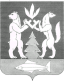 